”Vårt sköna, gröna Ystad”Frukostföreläsning lördag den 19 oktober 2019 kl 9:00 i Skårby församlingshemIngemar Åkesson 
f d polis från Ystad har skrivit tre böcker om sin hemstad och berättar inspirerande om stadens liv och historia.
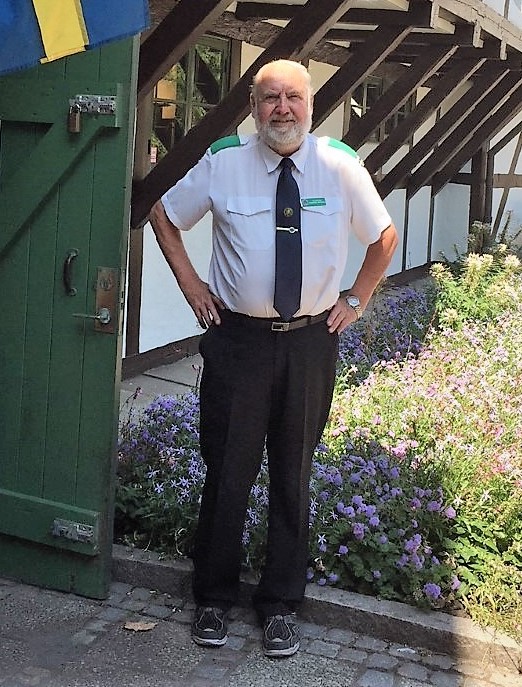 Biljetter kommer att säljas under tiden 
9 september -  13 oktober 2019
(Endast förköp)  

Varmt välkomna!